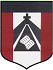 CLASE CORRESPONDIENTE AL DIA MIÉRCOLES 7 DE OCTUBREEDUCACIÓN FISICAPROFESOR MENTA ANDRÉSamenta@institutonsvallecba.edu.ar1° GRADO ACONTENIDO A TRABAJAR: Habilidades Motrices: ELEMENTO: SILLABUENOS DIAS FAMILIAS! Esta semana tenemos clase en vivo el MIERCOLES 7 DE OCTUBRE de 15:50 hs a 16:20 hs!!Buscamos un lugar cómodo para poder trabajarAcomodamos la pantalla en un lugar que la pueda ver perfectamente Ingresamos a la video llamada con el micrófono apagadoElemento para trabajar: Vamos a necesitar UNA SILLA   Les dejo el enlace para que puedan unirse: https://meet.google.com/xim-tbei-dskLOS ESPEROMUCHAS GRACIAS!!SALUDOS!!!PROFE. ANDRÉS.